UNIT 1: Map AssignmentPlease find and locate the following places on the map provided. (mark the corresponding # on the map of Canada)VancouverEdmontonSaskatoonGrand RapidsNorway HouseChurchillOttawaQuebec CityMontrealTorontoHalifaxSt. JohnSt. John’sRankin InletWinnipeg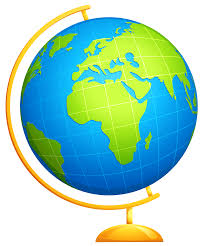 ReginaCalgaryVictoriaCharlottetownThunder BayLake WinnipegAtlantic OceanPacific OceanHudson BaySt. Lawrence RiverLake SuperiorArctic OceanGreat Slave LakeAll Provs different colour *(	/3.5)All Waters Blue	*(	/3.5)